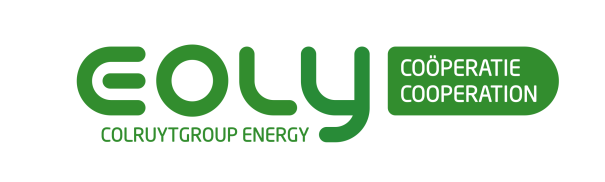 Eoly Coöperatie CVErkende Coöperatieve vennootschapZetel: Edingensesteenweg 196, 1500 HalleBTW-nummer: BE 0647.562.496
Informatienota over de aanbieding van B-aandelen door Eoly Coöperatie CVDit document is opgesteld door Eoly Coöperatie CV.DIT DOCUMENT IS GEEN PROSPECTUS EN WERD NIET GECONTROLEERD NOCH GOEDGEKEURD DOOR DE AUTORITEIT VOOR FINANCIËLE DIENSTEN EN MARKTEN. Datum van de informatienota: 15 september 2020WAARSCHUWING: DE BELEGGER LOOPT HET RISICO ZIJN BELEGGING VOLLEDIG OF GEDEELTELIJK TE VERLIEZEN EN/OF HET VERWACHTE RENDEMENT NIET TE BEHALEN. DE BELEGGINGSINSTRUMENTEN ZIJN NIET GENOTEERD: DE BELEGGER LOOPT HET RISICO GROTE PROBLEMEN TE ONDERVINDEN OM ZIJN POSITIE AAN EEN DERDE TE VERKOPEN INDIEN HIJ DAT ZOU WENSEN. DEEL I - BELANGRIJKSTE RISICO’S DIE INHERENT ZIJN AAN DE UITGEVENDE INSTELLING EN DE AANGEBODEN BELEGGINGSINSTRUMENTEN, EN DIE SPECIFIEK ZIJN VOOR DE BETROKKEN AANBIEDINGDeze aanbieding van nieuwe B-aandelen komt er naar aanleiding van de investering in een nieuwe windturbine WT3 te Rebaix. Eoly Coöperatie CV zal investeren in één windturbine van een windturbinepark ontwikkeld door Eoly Energy NV langs de snelweg E429 ter hoogte van de gemeenten Rebaix en Bouvignies. Eoly Coöperatie CV wordt eigenaar van 1 van de 3 windturbines, nl. WT3, de meest oostelijk gelegen windturbine. De definitieve vergunningen voor het windturbinepark werden reeds verkregen, en ook de bouwwerken werden aangevat. Verwacht wordt dat de windturbine in gebruik kan worden genomen in het eerste kwartaal van 2021.Eoly Coöperatie CV werkt hiervoor samen met Eoly Energy NV. Eoly Energy NV is een producent van duurzame energie en ontwikkelt windenergieprojecten op land. Colruyt Group is, via de recent opgerichte holding Virya Energy NV, meerderheidsaandeelhouder van Eoly Energy NV. De samenwerkingsovereenkomst tussen Eoly Energy NV en Eoly Coöperatie CV wordt hierna verder omschreven in de hoofdstukken “Risico’s verbonden aan de samenwerking met Eoly Energy NV” en “Risico’s verbonden aan de activiteiten van Eoly Coöperatie CV en aan de sector van hernieuwbare energie.”  Zoals elke belegging in effecten, houdt investeren in de aangeboden B-aandelen van Eoly Coöperatie CV risico’s in, waarvan de belangrijkste hieronder worden toegelicht. Het beleid van Eoly Coöperatie CV is erop gericht om deze risico’s zo goed mogelijk te beheersen zonder dat ze volledig kunnen worden uitgesloten. Indien één of meerdere van deze risico’s zich voordoet, kan dit als gevolg hebben dat de waarde van de aandelen van Eoly Coöperatie CV daalt, waardoor de coöperanten een deel of het geheel van hun geïnvesteerde bedrag kunnen verliezen, of dat het rendement op de aandelen lager is dan verwacht.Eoly Coöperatie CV kan aan andere risico’s en onzekerheden worden blootgesteld dan deze die hieronder worden beschreven, aangezien er zich in de toekomst steeds feiten en risico’s kunnen voordoen die Eoly Coöperatie CV op heden niet bekend zijn maar die desalniettemin tevens een nadelig effect kunnen hebben op Eoly Coöperatie CV en op de waarde van de door haar uitgegeven aandelen.De volgorde waarin de risicofactoren worden vermeld, is geen indicatie van de graad van waarschijnlijkheid dat zij zich zullen voordoen of van de omvang van hun commerciële gevolgen. Potentiële beleggers moeten tevens kennis nemen van de gedetailleerde informatie die elders in dit document wordt opgenomen en dienen hun eigen oordeel te vormen alvorens een beleggingsbeslissing te nemen, en hun adviseurs te raadplegen indien zij dit nodig achten.Risico’s verbonden aan de samenwerking met Eoly Energy NVRisico’s verbonden aan de economische verbondenheid tussen Eoly Energy NV en Eoly Coöperatie CVEoly Coöperatie CV heeft er zich toe verbonden om samen te werken met Eoly Energy NV voor de ontwikkeling, bouw en exploitatie van dit windproject, net als voor het reeds bestaande windproject te Dassenveld, Halle (WT6)Eoly Coöperatie CV is dus in hoge mate afhankelijk van Eoly Energy NV voor de instroom, de realisatie en het beheer van haar investeringsprojecten en is op die manier blootgesteld aan het risico van faling of onderperformantie van Eoly Energy NV.Anderzijds heeft Eoly Coöperatie zich middels de samenwerking met Eoly Energy NV verzekerd van een professionele partner die expertise heeft in de sector van de duurzame energieproductie. Eoly Energy NV verbindt zich daarnaast ook tot mutualisering van de opbrengsten en kosten van de windturbines waarin zij samen met Eoly Coöperatie CV op eenzelfde site investeert, met het oog op risicospreiding in hoofde van beide partijen. Mutualisering houdt in dat beide partijen de opbrengsten, kosten en risico’s van het windturbineproject waarin zij samen investeren, onderling evenredig verdelen vanaf het verkrijgen van de definitieve vergunningen (start van de bouwfase). De evenredige verdeling zal gebeuren op basis van het aantal windturbines (in datzelfde windturbineproject) toebehorend aan iedere partij. Het risico op bijkomende kosten bij de bouw en het onderhoud van één of meerdere van de windturbines binnen het gemeenschappelijke windturbineproject, alsook het risico in geval van lagere opbrengsten door mindere productie dan vooraf ingeschat (bijvoorbeeld in geval van langdurig defect), wordt op die manier evenredig gespreid over de verschillende windturbines binnen het windturbineproject. Mutualisering heeft tot gevolg dat Eoly Coöperatie CV blootgesteld wordt aan bouw- en exploitatierisico’s van de windturbines van Eoly Energy NV in het betreffende windturbineproject, maar dat geldt dus ook omgekeerd. Risico’s verbonden aan belangenconflictenBestuurders hebben een wettelijke plicht om de belangen van de vennootschap waarvoor zij hun mandaat uitoefenen te behartigen. Evenwel kunnen er zich situaties voordoen waarin de belangen van Eoly Energy NV en Eoly Coöperatie CV niet gelijklopend zijn, in welk geval er een risico bestaat dat de bestuurders van Eoly Coöperatie CV onvoldoende prioriteit zouden geven aan de belangen van Eoly Coöperatie CV. Bovendien is er ook de Algemene Vergadering die haar volle rechten uitoefent en uiteindelijk beslist al dan niet kwijting te verlenen aan de bestuurders.De Raad van Bestuur van Eoly Coöperatie CV bestaat gedeeltelijk uit bestuurders aangeduid door de A aandeelhouders (waarvan er één werkzaam is binnen Colruyt Group). Via de recent opgerichte holding Virya Energy NV is Colruyt Group meerderheidsaandeelhouder is van Eoly Energy NV. In de meeste situaties zullen de belangen van Eoly Energy NV en Eoly Coöperatie CV gealigneerd zijn gelet op de gezamenlijke investering in windturbineprojecten, en versterkt door het principe van mutualisering.Risico’s verbonden aan de activiteiten van Eoly Coöperatie CV en aan de sector van hernieuwbare energie Risico’s verbonden aan het investeringsmodelDe B-aandelen van Eoly Coöperatie CV zijn onderworpen aan het risico van het geheel van de projecten en investeringen van Eoly Coöperatie CV. Dit wil zeggen dat de coöperant via een belegging in B-aandelen van Eoly Coöperatie CV niet enkel risico draagt met betrekking tot de investering in de windturbine WT3 van het windturbinepark te Rebaix, waarvoor de fondsen worden opgehaald in het kader van deze aanbieding, maar ook met betrekking tot alle eerdere (met name de windturbine WT6 van het windturbinepark te Dassenveld Halle) en toekomstige projecten van Eoly Coöperatie CV.  Anderzijds zorgt het principe van mutualisering (zoals omschreven in hoofdstuk “Risico’s verbonden aan de samenwerking met Eoly Energy NV”), evenals de investering in verschillende projecten, voor een diversificatie en spreiding van het ondernemingsrisico over verschillende activa in eigendom van Eoly Coöperatie CV en Eoly Energy NV. Eoly Coöperatie CV investeerde reeds in de windturbine WT6 te Dassenveld Halle, die sinds september 2017 operationeel is. De productiecijfers en financiële resultaten zijn in lijn met de verwachtingen.BouwrisicoEoly Coöperatie CV heeft het projectvoorstel van Eoly Energy NV voor de investering in de windturbine WT3 van het windturbinepark Rebaix aanvaard en de voorgestelde investering goedgekeurd. Op dat moment kwam een bindende overeenkomst tot stand tussen Eoly Coöperatie CV en Eoly Energy NV, die stelt dat de WT3 windturbine na voorlopige oplevering door Eoly Energy NV overgedragen wordt aan Eoly Coöperatie CV volgens de in het projectvoorstel omschreven modaliteiten. Eoly Energy NV investeert zelf in de bouw van de 2 andere windturbines, WT1 en WT2, van het windproject.Op basis van het principe van mutualisering deelt Eoly Coöperatie CV in het bouwrisico van de 3 windturbines (WT1, WT2 en WT3) van het windturbinepark Rebaix. Anderzijds zorgt het principe van mutualisering voor een spreiding van het bouwrisico tussen Eoly Energy NV en Eoly Coöperatie CV. De bouwrisico’s die zich kunnen voordoen zijn de gedwongen stillegging of vertragingen van de bouwwerken door bijvoorbeeld (zonder exhaustief te willen zijn) laattijdige leveringen, ongunstige weersomstandigheden, constructiefouten, moeilijkheden om aan te sluiten op het elektriciteitsnetwerk, grondvervuilingen, wateroverlast, gerechtelijke procedures die door derden worden ingesteld, faillissement van leveranciers en/of onderaannemers en het uitbreken van pandemieën, of andere vormen van overmacht. In een extreem scenario bestaat het risico dat de windturbine niet opgeleverd wordt of afgebroken dient te worden. De meeste bouwrisico’s zijn doorgaans voldoende gedekt door de contractuele afspraken en/of de verzekeringspolissen van de bouwaannemer, zonder dat dit evenwel volledige garantie biedt. Mocht het, wegens overmacht, onmogelijk blijken om voorlopige oplevering van één of meerdere windturbines te bereiken, dan zullen Eoly Energy NV en Eoly Coöperatie CV, op basis van de principes vastgelegd in de samenwerkingsovereenkomst, samen de opties bekijken om maximale schadeloosstelling te bekomen vanwege de derde partijen betrokken bij het bouwtraject en alsnog een investeringsproject te realiseren. De resterende kosten, na schadeloosstelling, zullen tussen Eoly Energy NV en Eoly Coöperatie CV worden verdeeld op basis van het principe van mutualisering.De eigenlijke eigendomsoverdracht (via vestiging van een sub-opstalrecht) van de windturbine WT3 van Eoly Energy NV naar Eoly Coöperatie CV zal plaatsvinden na de voorlopige oplevering van de windturbine. Voornoemde potentiële problemen tijdens de bouwfase kunnen leiden tot hogere kosten of een vertraging van de verwachte inkomsten voor Eoly Coöperatie CV. Hogere kosten zullen, via het principe van mutualisering, verrekend worden in de overnamevergoeding bij overdracht van de windturbine naar Eoly Coöperatie CV. Risico’s verbonden aan het windaanbod en weersomstandigheden De door de windturbines geproduceerde stroom is in belangrijke mate afhankelijk van de weersomstandigheden. Het risico bestaat dat over de volledige levensduur van de windturbine het windaanbod lager is dan verwacht. In geval van extreme windomstandigheden of storm kunnen windturbines ook tijdelijk stilgelegd worden om veiligheidsredenen. Blikseminslag, aardbevingen of natuurrampen kunnen leiden tot defecten. Zulke omstandigheden verlagen de rendabiliteit van het project door hogere kosten of lagere inkomsten dan verwacht. In de productievooruitzichten wordt met deze omstandigheden rekening gehouden. Exploitatierisico’s Eoly Coöperatie CV is verzekerd voor risico’s die gepaard gaan met de exploitatie van windturbines, op basis van de exploitatie-overeenkomst afgesloten met Eoly Energy NV, waarbij Eoly Energy NV instaat voor bepaalde beheersdaden gekoppeld aan de windturbines en elektriciteitscabines, en ook gemandateerd is om onderhoudscontracten te sluiten met derden. De windturbines van Eoly Coöperatie CV worden opgenomen in de globale polisportefeuille voor machinebreukverzekering van Eoly Energy NV. Een aparte premie-afrekening wordt jaarlijks gefactureerd aan Eoly Coöperatie CV. Het is mogelijk dat een bepaald verlies of toegebrachte schade niet (volledig) gedekt wordt door de door Eoly Energy NV afgesloten verzekeringspolissen. Het principe van mutualisering van de opbrengsten, kosten en risico’s verbonden aan WT1 en WT2 (Eoly Energy NV) en WT3 (Eoly Coöperatie CV) zorgt anderzijds voor een spreiding van de exploitatierisico’s tussen Eoly Energy NV en Eoly Coöperatie CV.Risico’s verbonden aan de elektriciteitsprijs en verwante productenDe financiële resultaten van Eoly Coöperatie CV worden in belangrijke mate bepaald door de marktprijzen van elektriciteit en verwante producten. Een wezenlijke daling van deze marktprijzen kan een nadelig effect hebben op het bedrijfsresultaat van Eoly Coöperatie CV en bijgevolg ook op het dividend dat Eoly Coöperatie CV kan uitkeren aan haar coöperanten. Middels de “power purchase agreement” tussen Eoly NV en Eoly Coöperatie CV, zal Eoly Coöperatie CV de geproduceerde stroom verkopen aan Eoly NV, aan marktconforme voorwaarden. Eoly Energy NV zal, in het kader van het beheer van de windturbines, zoveel als mogelijk proberen te anticiperen op een daling van de energieprijzen om te vermijden dat er waarde zou worden vernietigd (bv. door de productie te verminderen of stil te leggen ingeval van aanhoudende negatieve prijzen).Risico’s verbonden aan het ondersteuningsmechanisme (groene stroomcertificaten)Eoly Coöperatie CV ontvangt voor de productie van haar windturbines ondersteuning in de vorm van groene stroomcertificaten. De regelgeving en het ondersteuningsmechanisme verschillen per gewest. Wijzigingen in de regelgeving of in de certificatenmarkten kunnen een belangrijke impact hebben op de bedrijfsopbrengsten en het bedrijfsresultaat van Eoly Coöperatie CV.Risico’s verbonden aan de concentratie en geografische spreiding van de investeringen van Eoly Coöperatie CVEoly Coöperatie CV investeert op heden enkel in windenergieprojecten in België. Deze concentratie zorgt voor een verhoogde blootstelling aan risico’s omtrent politieke, economische, regelgevende of meteorologische omstandigheden. Risico’s verbonden aan de eigendoms- en opstalrechtenDe windturbine WT3 wordt gebouwd op terreinen van derden waarvoor Eoly Energy NV opstalovereenkomsten gesloten heeft. Eoly Energy NV zal een sub-opstalrecht vestigen ten gunste van Eoly Coöperatie CV op het stuk van het terrein waarop de windturbine WT3 evenals de fundering en het kraanplatform worden gebouwd. Op die manier wordt Eoly Coöperatie CV juridisch eigenaar van de windturbine WT3, doch slechts voor de duur van het sub-opstalrecht dewelke gelijk zal zijn aan de duur het opstalrecht van Eoly Energy NV. De termijn van het sub-opstalrecht gevestigd door Eoly Energy NV bedraagt in de regel 25 jaar en is niet eenzijdig opzegbaar door Eoly Energy NV. Na verloop van deze termijn dient het terrein door Eoly Coöperatie CV in oorspronkelijke toestand te worden hersteld. Gebeurt dit niet dan vloeit de eigendom van de windturbine en bijhorende infrastructuur automatisch terug naar de sub-opstalgever (Eoly Energy NV) of uiteindelijk naar de eigenaar van het terrein.  Eoly Coöperatie CV zal via jaarlijkse bijdragen ten laste van de resultatenrekening een provisie aanleggen teneinde de geraamde kosten voor ontmanteling van de turbine op het einde van het sub-opstalrecht te dekken.Het sub-opstalrecht gevestigd door Eoly Energy NV is verlengbaar, zodat dit kan worden verlengd in geval Eoly Energy NV zelf een verlenging bekomt van het opstalrecht gevestigd door de grondeigenaar voor het terrein waarop de windturbine werd gebouwd.Risico’s eigen aan de aangeboden B-aandelenB-aandelen zijn aandelen die na de oprichting van Eoly Coöperatie CV werden uitgegeven. Risico’s verbonden aan de afwezigheid van een liquide openbare markt en aan overdrachtsbeperkingen De aandelen van Eoly Coöperatie CV zijn niet genoteerd en zullen niet genoteerd worden op een gereglementeerde markt of een multilaterale handelsfaciliteit, noch zijn deze gebonden aan een referte index. Dit impliceert dat er geen liquide openbare markt bestaat voor de B-aandelen en dat, anders dan bij beursgenoteerde aandelen, de waarde van de B-aandelen niet kan dalen of stijgen ten gevolge van een beurswaardering. Bovendien, kunnen de B-aandelen slechts worden overgedragen na voorafgaandelijke goedkeuring door de Raad van Bestuur. Ook bij overlijden, faillissement, vereffening, onbekwaamverklaring of kennelijk onvermogen zijn de B-aandelen niet vrij overdraagbaar. De coöperant loopt zodoende het risico dat hij problemen ondervindt om zijn positie aan een derde te verkopen indien hij dat zou wensen. Risico’s verbonden aan de beperking op uittreding of gedeeltelijke terugname van B-aandelenDe wet en de statuten van Eoly Coöperatie CV voorzien in beperkingen inzake de mogelijkheid tot uittreding of gedeeltelijke terugname van de aandelen door een coöperant. De Raad van Bestuur heeft het recht om de uittreding of gedeeltelijke terugname te weigeren indien de financiële situatie van Eoly Coöperatie CV dergelijke uittreding of gedeeltelijke terugname niet toelaat. Deze beperkingen kunnen maken dat een coöperant niet of niet onmiddellijk kan uittreden uit Eoly Coöperatie CV. Risico’s verbonden aan een eventuele uitsluiting van de coöperant door de Raad van BestuurDe wet en de statuten van Eoly Coöperatie CV voorzien in de mogelijkheid voor de Raad van Bestuur om een coöperant om een gegronde reden of om elke andere in de statuten vermelde oorzaak uit te sluiten. De uitsluiting heeft betrekking op alle aandelen van de betrokken coöperant.Als redenen tot uitsluiting worden onder meer (niet limitatief) beschouwd:De overtreding van de statuten, het intern reglement of een beslissing van de organen van Eoly Coöperatie CV.Het stellen van handelingen in strijd met de belangen van Eoly Coöperatie CV of het berokkenen van enig nadeel aan Eoly Coöperatie CV.De weigering zich te onderwerpen aan beslissingen van de Raad van Bestuur of de Algemene Vergadering.De niet-nakoming door een coöperant van zijn of haar verbintenissen ten opzichte van Eoly Coöperatie CV.De uitsluiting wordt uitgesproken door de Raad van Bestuur en moet gemotiveerd worden.Risico’s verbonden aan de aard en de waarde van de aangeboden coöperatieve aandelen. Bij uittreding, uitsluiting of gedeeltelijke terugname van aandelen door de coöperant, heeft de coöperant recht op de uitbetaling van een scheidingsaandeel. Het scheidingsaandeel is gelijk aan de boekhoudkundige waarde van de aandelen op basis van het eigen vermogen van Eoly Coöperatie CV zoals blijkt uit de goedgekeurde jaarrekening van het boekjaar waarin de coöperant is uitgetreden, uitgesloten of waarin de aandelen werden teruggenomen, met uitzondering van de onbeschikbare reserves en kapitaalsubsidies. Het bedrag van het scheidingsaandeel kan verschillen van het initieel door de coöperant geïnvesteerde bedrag en kan resulteren in een meer- of minderwaarde voor de coöperant. In geval van ontbinding of vereffening van Eoly Coöperatie CV hebben de coöperanten recht op hun aandeel in het saldo van de vereffening, na aanzuivering van het passief van Eoly Coöperatie CV en voor zover er nog een batig saldo te verdelen is. Ingeval van een faillissement of gerechtelijke reorganisatie is het mogelijk dat de coöperant zijn oorspronkelijke inleg of een deel ervan verliest.De coöperant kan een rendement verkrijgen op zijn investering via het jaarlijkse dividend en een eventuele meerwaarde via het scheidingsaandeel, afhankelijk van de bedrijfsresultaten en in de mate dat tot dividenduitkering wordt besloten door de Algemene Vergadering van Eoly Coöperatie CV. Een daling van de bedrijfsresultaten kan leiden tot een lager dividend dan verwacht door de coöperant. Risico’s verbonden aan het ontbreken van enige beschermingsregelingDe B-aandelen van Eoly Coöperatie CV komen niet in aanmerking voor de waarborg van het Beschermingsfonds voor deposito’s en financiële instrumenten. Risico’s verbonden aan de organisatie van het aandeelhouderschap en van het bestuur van de coöperatie De aandelen die worden uitgegeven in het kader van deze aanbieding zijn B-aandelen. Naast de B-aandelen, werden ook A-aandelen uitgegeven, die gehouden worden door de oprichters van de vennootschap of door de met hen verbonden ondernemingen in de zin van artikel 1:20 van het Wetboek van vennootschappen en verenigingen. Iedere coöperant heeft recht op 1 stem, ongeacht het aantal A- en/of B-aandelen hij bezit. De A-vennoten hebben het recht om kandidaten voor te dragen voor de benoeming van de helft van de bestuurders (de A-bestuurders). De overige leden van de Raad van Bestuur kunnen verkozen worden door de Algemene Vergadering uit een lijst van kandidaten voorgedragen door B-vennoten; zij hebben de hoedanigheid van B-bestuurders. De Raad van Bestuur kan slechts geldig beraadslagen en beslissen wanneer ten minste de helft van de bestuurders aanwezig of vertegenwoordigd zijn, waarvan ten minste de helft van de A-bestuurders. Indien deze aanwezigheidsvoorwaarde niet is vervuld, zal een nieuwe vergadering met dezelfde agenda worden opgeroepen. Deze vergadering zal dan geldig kunnen beraadslagen over de punten op de agenda, indien minstens 2 bestuurders, waarvan minstens 1 A-bestuurders aanwezig of vertegenwoordigd zijn. De beslissingen van de Raad van Bestuur worden genomen bij gewone meerderheid van de uitgebrachte stemmen, met dien verstande dat elke beslissing de goedkeuring moet hebben van minstens de helft van de aanwezige of vertegenwoordigde A-bestuurders. Bij staking van stemmen of bij een even aantal stemmen is de stem van de voorzitter, of in diens afwezigheid, de oudste aanwezige A-bestuurder, doorslaggevend. Het risico bestaat bijgevolg dat bepaalde beslissingen worden goedgekeurd zonder instemming van (een meerderheid van) de B-bestuurders.Risico’s verbonden aan de wijziging in de regelgeving omtrent (erkende) coöperatieve vennootschappen en aan de wijziging in de fiscale regelgeving Eventuele wijzigingen in de regelgeving en de fiscale regimes op federaal, gewestelijk of lokaal vlak kunnen een impact hebben op het bedrijfsresultaat van Eoly Coöperatie CV of op de fiscale positie van de coöperatie of de coöperant, zoals bijvoorbeeld de belastingvrijstelling in de vennootschapsbelasting respectievelijk de personenbelasting van het geheel of een deel van de uitgekeerde dividenden. DEEL II - INFORMATIE OVER DE UITGEVENDE INSTELLING EN DE AANBIEDER VAN DE BELEGGINGSINSTRUMENTENIdentiteit van de uitgevende instelling Financiële informatie over de uitgevende instelling DEEL III - INFORMATIE OVER DE AANBIEDING VAN B-AANDELENBeschrijving van de aanbiedingRedenen voor de aanbiedingDEEL IV - INFORMATIE OVER DE AANGEBODEN BELEGGINGSINSTRUMENTENKenmerken van de aangeboden beleggingsinstrumentenDEEL V - ALLE ANDERE BELANGRIJKE INFORMATIE DIE MONDELING OF SCHRIFTELIJK AAN EEN OF MEER BELEGGERS WORDT GERICHTToepasselijke wetgeving Deze informatienota als bedoeld in artikel 11 van de wet van 11 juli 2018 op de aanbieding van beleggingsinstrumenten aan het publiek en de toelating van beleggingsinstrumenten tot de verhandeling op een gereglementeerde markt is opgesteld overeenkomstig de bepalingen van Bijlage I bij het Koninklijk Besluit van 23 september 2018 over de publicatie van een informatienota bij een aanbieding aan het publiek of een toelating tot de verhandeling op een MTF en houdende diverse financiële bepalingen in geval van een in artikel 10, §1, 1° of 2° van de wet bedoelde aanbieding aan het publiek.Belastingstelsel in België Dividenden zijn in principe onderworpen aan roerende voorheffing tegen een tarief van 30%, behoudens vermindering of vrijstelling krachtens de van toepassing zijnde Belgische bepalingen of dubbelbelastingverdragen. Voor privébeleggers die Belgisch rijksinwoner zijn, is de roerende voorheffing op hun dividendinkomen in principe de eindbelasting in België. Ingevolge artikel 21, eerste lid, 14° van het Wetboek van de Inkomstenbelastingen 1992 ("WIB") wordt de eerste schijf van dividenden ten belope van 812 EUR (geïndexeerd bedrag voor aanslagjaar 2021 (inkomstenjaar 2020)) onder bepaalde voorwaarden niet als een belastbaar roerend inkomen aangemerkt en bijgevolg vrijgesteld van belasting. Deze vrijstellingsschijf geldt per belastingplichtige per jaar en is zowel voor binnenlandse als buitenlandse dividenden van toepassing ongeacht of deze worden uitgekeerd door coöperatieve vennootschappen of andere types van vennootschappen (NV, BV, etc.). Deze vrijstelling, die geldt voor de dividenden bedoeld in artikel 18, eerste lid, 1° WIB, wordt niet aan de bron toegepast, maar wel via de aangifte in de personenbelasting. Bijgevolg zal Eoly Coöperatie CV bij uitkering van dividenden aan Belgische natuurlijke personen in principe gehouden zijn tot de inhouding van roerende voorheffing aan een tarief van 30%. De belastingplichtige moet de vrijstelling dus zelf toepassen in zijn aangifte personenbelasting door uitdrukkelijk de verrekening en eventueel de terugbetaling van de roerende voorheffing die werd ingehouden op de eerste, vrijgestelde schijf van dividenden, in de aangifte te vragen (artikel 307 § 1/1 lid 3 WIB). De belastingplichtige moet zelf kiezen voor welke dividenden hij de vrijstelling vraagt.Bovenvermelde vrijstelling geldt enkel voor privébeleggers-natuurlijke personen en niet voor vennootschappen en rechtspersonen. Vennootschappen en rechtspersonen moeten zich informeren over het toepasselijke belastingstelstel.  Wijzigingen in de fiscale wetgeving na de datum van deze informatienota kunnen een impact hebben op de hierboven weergegeven informatie en de fiscale positie van de Eoly Coöperatie CV en haar coöperanten. Beschikbaarheid van de informatienota en de documenten van Eoly Coöperatie CVDeze informatienota, evenals de statuten en het intern reglement van Eoly Coöperatie CV zijn beschikbaar in het Nederlands en het Frans. De informatienota, evenals de statuten en het intern reglement van Eoly Coöperatie CV zullen gratis ter beschikking worden gesteld van de beleggers op de op de zetel van Eoly Coöperatie CV, Edingensesteenweg 196, 1500 Halle alsook op haar website www.coop.eoly.be. Andere informatie met betrekking tot Eoly Coöperatie CVEr zullen verschillende infosessies georganiseerd waarin het windturbineproject in Rebaix in detail zal worden toegelicht en de kandidaat-coöperanten hun vragen zullen kunnen stellen. De bestaande vennoten, de omwonenden en andere geïnteresseerden worden hierop uitgenodigd en zullen geïnformeerd worden via nieuwsbrieven en e-mails. Ook op de website van Eoly Coöperatie CV, (www. coop.eoly.be) zal de informatie terug te vinden zijn. Op de website van Eoly Coöperatie CV zal er ook informatie terug te vinden zijn over de bestaande en lopende projecten (waaronder het windturbinepark Dassenveld te Halle). KlachtendienstEventuele klachten kunnen worden gericht tot: Eoly Cooperatie CV: 02/363 55 45 of coop@eoly.be ofConsumentenombudsdienst: 02/702 52 00 of contact@consumentenombudsdienst.beBIJLAGENA. Jaarrekening boekjaar 2019B. Verslag van de commissaris mbt boekjaar 20191. Naam, zetel, rechtsvorm, ondernemingsnummer en webadres van de uitgevende instellingEoly Coöperatie CV, coöperatieve vennootschap naar Belgisch recht, erkend door de Nationale Raad voor de Coöperatie op 1 april 2016 (erkenningsnummer: 5335), met zetel te 1500 Halle, Edingensesteenweg 196 en ingeschreven in de Kruispuntbank van Ondernemingen onder nummer BE 0647.562.496 (RPR Brussel - Nederlandstalige afdeling). Het webadres van Eoly Coöperatie is https://coop.eoly.be 2. ActiviteitenEoly Coöperatie CV wil omwonenden en het brede publiek de mogelijkheid bieden om mee te investeren in lokale hernieuwbare energieproductie, door de realisatie van windturbineprojecten in samenwerking met Eoly Energy NV. Daarnaast wil Eoly Coöperatie CV ook inzetten op vorming en informatieverstrekking bij haar coöperanten en het breder publiek in het algemeen. In dit kader heeft Eoly Coöperatie CV reeds geïnvesteerd in windturbine WT6 in windturbinepark Dassenveld te Halle en zal het investeren in windturbine WT3 in windturbinepark Rebaix. Daarnaast hoopt Eoly Coöperatie in de toekomst ook investeringen in andere projecten aan te bieden. Hiervoor werkt Eoly Energy NV momenteel nog aan het verkrijgen van de nodige vergunningen. 3. Voor zover deze informatie bekend is bij de uitgevende instelling of de aanbieder, identiteit van de personen die meer dan 5% van het kapitaal van de uitgevende instelling in bezit hebbenOp datum van deze informatienota werden er in totaal 16.231 aandelen door de vennootschap uitgegeven, waarvan- 400 aandelen van soort A (2,46% van het totaal aantal aandelen)- 15.831 aandelen van soort B (97,54% van het totaal aantal aandelen) De A-aandeelhouders zijn Etn. Fr. Colruyt NV en Colruyt Group Services NV, die 267 respectievelijk 133 A-aandelen bezitten.Er zijn geen A- of B-aandeelhouders die procentueel meer dan 5% van het totaal aantal aandelen van Eoly Coöperatie CV bezitten.4. Verrichtingen tussen de uitgevende instelling en de personen bedoeld in het voorgaande punt en/of andere verbonden partijenEoly Coöperatie CV heeft een samenwerkingsovereenkomst gesloten met Eoly Energy NV. De samenwerkingsovereenkomst voorziet in een principe van
mutualisering. Dit wil zeggen dat beide partijen de opbrengsten (wat betreft de verkoop van elektriciteit, groenestroomcertificaten en garanties van oorsprong) en de kosten en risico’s van het windturbineproject waarin zij samen investeren, onderling evenredig wensen te verdelen vanaf het verkrijgen van de definitieve
vergunningen (start van de bouwfase). De evenredige verdeling zal gebeuren op basis van het aantal windturbines
(in datzelfde windturbineproject) toebehorend aan iedere partij. Middels de samenwerkingsovereenkomst heeft Eoly Coöperatie CV Eoly Energy NV gemandateerd voor het beheer van de windturbines. De door de windturbine WT3 (Rebaix) geproduceerde stroom zal exclusief verkocht worden  aan Eoly NV aan marktconforme voorwaarden. Eoly  NV zal tevens de groenestroomcertificaten en garanties van oorsprong verkopen op de gespecialiseerde markt.5. Identiteit van de leden van het wettelijk bestuursorgaan van de uitgevende instelling Op datum van de huidige informatienota is de Raad van Bestuur van Eoly Coöperatie CV samengesteld uit: 4 A- bestuurders voorgedragen door de A-vennoten, zijnde: Piet ColruytBart Vander ElstKoen BaetensJean de Leu de Cecil2 B-bestuurders voorgedragen door de B-vennoten, zijnde:Robin RysPeter De Bonte 6. Totaalbedrag van de bezoldigingen van bestuurders en personen belast met het dagelijks bestuur en totaalbedrag van de door de uitgevende instelling of dochterondernemingen gereserveerde of toegerekende bedragen voor de betalingen van pensioenen of soortgelijke uitkeringenHet mandaat van bestuurder van Eoly Coöperatie CV is onbezoldigd. Geen enkel bedrag werd op heden gereserveerd of toegerekend voor de betaling van pensioenen of soortgelijke uitkeringen.7. Voor de sub 4° bedoelde personen, vermelding van elke veroordeling als bedoeld in artikel 20 van de wet van 25 april 2014 op het statuut van en het toezicht op kredietinstellingen en beursvennootschappen Geen enkel lid van de Raad van Bestuur werd veroordeeld op grond van artikel 20 van de wet van 25 april 2014 op het statuut van en het toezicht op kredietinstellingen en beursvennootschappen.	8. Beschrijving van de belangenconflicten tussen de uitgevende instelling en de sub 3° tot 5° bedoelde personen, of met andere verbonden partijenOp datum van deze informatienota is de Raad van Bestuur niet op de hoogte van enige belangenconflicten.9. CommissarisErnst & Young Bedrijfsrevisoren BV, met zetel te 1831 Diegem, De Kleetlaan 2, RPR Brussel en ingeschreven in de Kruispuntbank van Ondernemingen onder nummer 0446.344.711, met als vaste vertegenwoordiger Danny Wuyts BV, met zetel te 2800 Mechelen, Veldenstraat 98, op haar beurt vertegenwoordigd door de heer Daniel Wuyts, bedrijfsrevisor.Jaarrekening van het laatste boekjaarDe geauditeerde jaarrekening van het voorbije boekjaar afgesloten op 31 december 2019 werd opgenomen als Bijlage.Verklaring werkkapitaal Eoly Coöperatie CV verklaart dat het werkkapitaal naar haar oordeel toereikend is om aan haar huidige behoeften te voldoen en dit minimaal voor een periode van 12 maanden die volgen op de publicatiedatum van deze informatienota.Overzicht van het eigen vermogen en schuldlast Op 31 december 2019 bedroeg het eigen vermogen van Eoly Coöperatie CV 4.189.190 EUR en de schuldenlast 284.689 EUR. De schulden bestaan enkel uit kortlopende handelsschulden.Beschrijving van elke wijziging van betekenis in de financiële of handelspositie die zich heeft voorgedaan na het einde van het laatste boekjaar aangehecht in bijlage aan deze informatienota De jaarrekening over het boekjaar afgesloten op 31 december 2019 maakte melding van een bedrag van 942.003,31 EUR aan handelsvorderingen. Deze vorderingen werden nagenoeg volledig geïnd in de loop van het lopende boekjaar 2020, met een toename van de liquide middelen van de vennootschap als gevolg.Totaalprijs van de aangeboden B-aandelenIn het kader van huidige aanbieding wordt het totaalbedrag waarop kan worden ingeschreven vastgesteld op maximum 4.351.200,00 EUR.Er zullen maximum 16.800 nieuwe B-aandelen worden uitgegeven, tegen een uitgifteprijs van 259,00 EUR per B-aandeel.Voorwaarden van de aanbieding: in voorkomend geval, minimumbedrag van de aanbieding; in voorkomend geval, minimum en/of maximumbedrag van de inschrijving per beleggerOm in aanmerking te komen voor inschrijving moet de kandidaat-coöperant voldoen aan de bij statuten en het intern reglement gestelde voorwaarden. De statuten en het intern reglement zijn consulteerbaar via onderhavige link: https://coop.eoly.be/Kandidaat-coöperanten kunnen in het kader van deze aanbieding inschrijven op 1 of meerdere B-aandelen. 1 B-aandeel heeft een nominale waarde van 250,00 EUR. De uitgifteprijs voor 1 B-aandeel bedraagt 259,00 EUR. De uitgiftepremie werd door de raad van bestuurd bepaald op 9,00 EUR op basis van de meest recente financiële staat van Eoly Coöperatie CV, per 30 juni 2020. De uitgiftepremie is verantwoord door het feit dat (i) de waarde van een bestaand B-aandeel momenteel 257,70 EUR bedraagt gelet op de door de vennootschap opgebouwde reserves (inclusief de voormalige wettelijke reserve) en gereserveerde winsten en (ii) de nieuwe aandeelhouders gevraagd wordt om bij te dragen in de kosten van de kapitaalverhoging (juridische documentatie en communicatiekosten), die forfaitair op 21.000 EUR werden begroot, wat afgerond neerkomt op 1,30 EUR per B-aandeel.Een nieuwe B-coöperant mag echter maximaal inschrijven op 20 B-aandelen, voor een maximaal inschrijvingsbedrag van 5.180 EUR per nieuwe coöperant. Ook een bestaande coöperant kan inschrijven op B-aandelen. Hier geldt echter eveneens de maximumdrempel van 20 B-aandelen per coöperant. Een bestaande coöperant kan, in het kader van de huidige aanbieding of bij toekomstige uitgiftes van nieuwe B-aandelen, dus enkel nog inschrijven op nieuwe B-aandelen voor zover hij of zij nog geen 20 B-aandelen bezit. Een bijkomende inschrijving is dan enkel mogelijk totdat de grens van 20 B-aandelen wordt bereikt. Tijdschema van de aanbieding: aanvangs- en slotdatum van de aanbieding, uitgiftedatum van de B-aandelenDe inschrijvingsperiode loopt van 15 september 2020 tot en met  15 december 2020 en wordt opgesplitst in twee fases:  Van 15 september 2020 tot en met 14 oktober 2020 wordt het recht om in te schrijven exclusief voorbehouden voor Omwonenden.“Omwonenden” zijn voor de toepassing van deze aanbieding, de natuurlijke en rechtspersonen die hun woonplaats respectievelijk hun zetel hebben in de gemeentes 7800 Ath en deelgemeenten 7810 Maffle, 7802 Ormeignies, 7804 Ostiches, 7811 Arbre, 7822 Ghislenghien, 7903 Blicquy, 7801 Irchonwelz, 7803 Bouvignies, 7812 Houtaing, 7823 Gibecq en 7942 Mévergnies-Lez-Lens. Indien het maximale bedrag waarop kan worden ingeschreven in het kader van huidige aanbieding niet wordt opgehaald tijdens de eerste fase, start een tweede fase van 15 oktober 2020 tot en met 15 december 2020. Inschrijving kan in deze fase door het brede publiek, met inbegrip van de omwonenden.InschrijvingsprocedureOm in aanmerking te komen voor inschrijving moet de kandidaat-coöperant inschrijven via het online formulier op de website www.coop.eoly.be. Door de indiening van het inschrijvingsformulier verbindt de kandidaat-coöperant zich er toe de statuten en het intern reglement van Eoly Coöperatie CV te aanvaarden en na te leven.Na de indiening van het inschrijvingsformulier moet de kandidaat-coöperant de aankoopprijs voor het gewenste aantal B-aandelen overmaken op het rekeningnummer BE26 0018 6158 8129 van Eoly Coöperatie CV binnen de 10 werkdagen. Zodra is ingeschreven op het volledige bedrag van de aanbieding wordt het inschrijvingsformulier offline gehaald en vervangen door een formulier ter inschrijving op de wachtlijst. Wanneer de ingeschreven aandelen niet worden betaald, worden de personen ingeschreven op de wachtlijst gecontacteerd. De Raad van Bestuur van Eoly Coöperatie CV zal alle inschrijvingen samen goedkeuren uiterlijk binnen een termijn van 30 werkdagen na het einde van de inschrijvingsperiode, dit is  28 januari 2021 of vroeger indien het totale bedrag van de aanbieding eerder werd opgehaald. Kosten ten laste van de belegger Er zijn geen in- of uitstapkosten. Beschrijving van het vooropgestelde gebruik van de ingezamelde bedragenHet totaalbedrag van de bijkomende inbrengen zal aangewend worden als vergoeding voor het verwerven van de eigendom (op basis van een sub-opstalrecht) en de vergunningen van de windturbine WT3 binnen het project Rebaix. Details van de financiering van de belegging of van het project dat de aanbieding wenst te verwezenlijken; vermelding of het bedrag van de aanbieding al dan niet toereikend is voor de verwezenlijking van de vooropgestelde belegging of het vooropgestelde projectDe totale investeringskost voor de verwerving van de eigendom en de vergunningen van de windturbine WT3 in Rebaix wordt geraamd op 5.083.634,00 EUR (exclusief BTW – doch Eoly Coöperatie CV zal recht hebben op aftrek van de bij overdracht aangerekende BTW) en bevat 3 componenten:De aankoopkost en de bouwkosten van de windturbine en bijhorende infrastructuur 	3.422.250 EURDe projectopvolgingskosten 	150.000 EURVergoeding voor de vergunningen	787.877 EURCiviele werken                                                                                696.840 EURDiversen                                                                                           26.677 EUR     Op basis van de geraamde investeringskost, heeft de Raad van Bestuur van Eoly Coöperatie CV beslist tot een bijkomende inbreng in het eigen vermogen voor een totaal maximumbedrag van 4.351.200,00  EUR via de in deze informatienota beschreven aanbieding, en een investering van eigen middelen voor een bedrag van 732.434,00 EUR.In het kader van deze aanbieding zullen maximum 16.800 nieuwe B-aandelen (met een uitgifteprijs van 259,00 EUR) worden uitgegeven. In voorkomend geval, andere financieringsbronnen voor de verwezenlijking van de vooropgestelde belegging of het vooropgestelde projectIndien het maximale totaalbedrag van 4.351.200,00  EUR niet wordt bereikt op moment van afsluiting van deze aanbieding, zal het project in Rebaix alsnog doorgaan en zal de Raad van Bestuur van Eoly Coöperatie CV de alternatieve financieringsopties bekijken, onder meer een bijkomende investering van eigen middelen door de coöperatie of een lening verstrekt door een financiële instelling en/of een vennootschap behorend tot de Colruyt Group of Virya Energy, aan marktconforme voorwaarden.Aard en categorie van de beleggingsinstrumentenDe aangeboden aandelen betreffen B-aandelen en zijn op naam. Er kunnen maximaal 16.800 B-aandelen worden uitgegeven in het kader van deze aanbieding.Munt, benaming en, in voorkomend geval, nominale waardeDe munt waarin de B-aandelen zullen worden uitgegeven is de euro. De B-aandelen vertegenwoordigen het eigen vermogen met een nominale waarde van 250,00 EUR per aandeel.Vervaldatum en, in voorkomend geval, terugbetalingsmodaliteiten en andere kenmerkenDuur:Het aandeelhouderschap is van onbepaalde duur en komt ten einde ingeval van de ontbinding en vereffening van Eoly Coöperatie CV, dan wel ingeval van de gehele overdracht van de aandelen van de aandeelhouder, diens volledige uittreding, uitsluiting, overlijden, faillissement, kennelijk onvermogen, onbekwaamverklaring of vereffening.Stemrecht:Elke coöperant heeft recht op één stem, ongeacht het aantal A- en of B-aandelen dat hij bezit.Voordrachtrechten:De Raad van Bestuur wordt samengesteld uit minimum 4 en maximum 6 bestuurders. Minstens de helft van de bestuurders worden verkozen uit een lijst van kandidaten die de A-vennoten hebben voorgelegd aan de Algemene Vergadering (de “A-bestuurders”). De overige bestuurders worden verkozen door de Algemene Vergadering uit een lijst van kandidaten voorgedragen door de B-vennoten (de “B-bestuurders”). Uittreding en gedeeltelijke terugname:In overeenstemming met artikel 13 van de statuten heeft de coöperant het recht om, onder de in de wet, de statuten en het intern reglement bepaalde voorwaarden, uit te treden uit Eoly Coöperatie CV of om een deel van de B-aandelen terug te nemen. In geval van uittreding of gedeeltelijke terugname van B-aandelen, heeft de coöperant recht op de uitbetaling van de tegenwaarde van zijn B-aandelen (scheidingsaandeel).Uitsluiting:Ingevolge artikel 14 van de statuten en de procedure in het intern reglement, kan iedere coöperant om een gegronde reden of om elke andere in de statuten vermelde oorzaak uitgesloten worden. De uitsluiting heeft betrekking op alle aandelen van de betrokken coöperant.De uitsluiting wordt uitgesproken door de Raad van Bestuur en moet gemotiveerd worden. Scheidingsaandeel:De coöperant die is uitgetreden, uitgesloten of zijn of haar aandelen gedeeltelijk heeft teruggenomen, heeft recht op een scheidingsaandeel. Het scheidingsaandeel is gelijk aan de boekhoudkundige waarde van de aandelen op basis van het eigen vermogen van Eoly Coöperatie CV zoals blijkt uit de goedgekeurde jaarrekening van het boekjaar waarin de coöperant is uitgetreden, uitgesloten of waarin de aandelen werden teruggenomen, met uitzondering van de onbeschikbare reserves en kapitaalsubsidies. De uitkering van het scheidingsaandeel zal gebeuren in geld, binnen een termijn van 15 dagen na goedkeuring door de Algemene Vergadering van de jaarrekening met betrekking tot het boekjaar waarin de uittreding of terugneming van aandelen uitwerking krijgt of, in geval van uitsluiting, waarin de Raad van Bestuur haar beslissing ter kennis heeft gebracht van de uitgesloten coöperant.De Raad van Bestuur kan tot vervroegde uitbetaling van het scheidingsaandeel beslissen. Geen uitkering is evenwel toegestaan indien, overeenkomstig de artikelen 6:115 en 6:116 van het Wetboek van vennootschappen en verenigingen, het eigen vermogen van de vennootschap negatief is dan wel tot gevolg zou hebben dat het eigen vermogen van Eoly Coöperatie CV negatief zou worden. Indien de vennootschap beschikt over eigen vermogen dat krachtens de wet of de statuten onbeschikbaar is, mag geen uitkering gebeuren indien het eigen vermogen is gedaald of door een uitkering zou dalen tot beneden het bedrag van dit onbeschikbare eigen vermogen.Bovendien kan de uitkering pas uitwerking hebben nadat de Raad van Bestuur heeft vastgesteld dat de vennootschap, volgens de redelijkerwijs te verwachten ontwikkelingen, na de uitbetaling van het scheidingsaandeel in staat zal blijven haar schulden te voldoen naarmate deze opeisbaar worden over een periode van ten minste twaalf maanden te rekenen van de datum van de uitkering. Rang van de beleggingsinstrumenten in de kapitaalstructuur van de uitgevende instelling bij insolventie Houders van B-aandelen zijn concurrente schuldeisers, wat inhoudt dat zij geen speciale voorrechten hebben die hun toelaten vóór andere schuldeisers te worden betaald in het geval van insolventie van Eoly Coöperatie CV.Beperkingen van de vrije overdracht van de beleggingsinstrumentenDe B-aandelen kunnen slechts aan reeds bestaande coöperanten worden overgedragen na voorafgaande goedkeuring door de Raad van Bestuur. De B-aandelen kunnen eveneens overgedragen worden aan derden die nog geen coöperant zijn, op voorwaarde dat zij door de Raad van Bestuur als coöperant aanvaard worden en de Raad van Bestuur met de overdracht van de aandelen instemt. In geval van overdracht van B-aandelen is de maximumgrens van 20 aandelen per coöperant niet van toepassing. Echter, een coöperant die als gevolg van overdrachten van B-aandelen meer dan 20 aandelen van Eoly Coöperatie CV bezit, zal niet meer kunnen inschrijven op bijkomende B-aandelen in het kader van een nieuwe aanbieding met uitgifte van B-aandelen.In voorkomend geval, jaarlijkse rentevoet en, in voorkomend geval, wijze waarop de toepasselijke rentevoet wordt bepaald indien de rentevoet niet vast isNiet van toepassing.DividendbeleidB-aandelen kunnen dividenden genereren indien daartoe wordt beslist door de Algemene Vergadering van Eoly Coöperatie CV op voorstel van de Raad van Bestuur die hierbij rekening zal houden met de voor uitkering beschikbare bedragen op basis van de financiële resultaten van Eoly Coöperatie CV enerzijds en de cashpositie en de beschikbare liquide middelen van Eoly Coöperatie CV anderzijds.Indien een coöperant toetreedt in de loop van het boekjaar, wordt het dividend berekend pro rata het aantal dagen dat de coöperant gedurende het boekjaar is ingeschreven in het aandeelhoudersregister van Eoly Coöperatie CV. De coöperant die is uitgetreden, uitgesloten of zijn/haar aandelen gedeeltelijk heeft teruggenomen heeft geen recht op een dividend voor het boekjaar waarop de uittreding, uitsluiting of terugname betrekking heeft.Eoly Coöperatie CV streeft naar de uitkering van een jaarlijks bruto dividendrendement van gemiddeld ca. 4% van de nominale waarde van de aandelen. Het nettorendement is afhankelijk van de kosten en taksen van toepassing op de dividenduitkering naar de individuele coöperant (zie Deel V voor meer informatie omtrent het Belgisch belastingstelstel). Er is echter geen minimum of gegarandeerd dividendrendement. De in het verleden behaalde resultaten kunnen geen waarborg geven met betrekking tot het toekomstige rendement. Eoly Coöperatie CV is erkend door de Nationale Raad voor de Coöperatie. Hierdoor mag het jaarlijks dividend per aandeel in geen geval hoger zijn dan het bedrag dat is vastgesteld conform het Koninklijk Besluit van 8 januari 1962 als een percentage van de nominale waarde van de aandelen, na aftrek van de roerende voorheffing. Dit maximale dividendrendement bedraagt op de datum van huidige informatienota 6%. Dit maximaal toelaatbare dividend is geen gegarandeerde opbrengst. Datum waarop dividend wordt uitgekeerdDe dividenden worden uitgekeerd na de algemene jaarvergadering op de wijze, het tijdstip en de plaats door de Raad van Bestuur vastgesteld.In voorkomend geval, verhandeling van de B-aandelen op een MTF en ISIN-codeNiet van toepassing.